      CPD Activity Feedback Form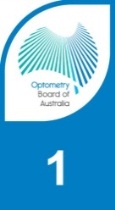 CPD Activity:	ECOV/SA How to navigate complex conversations confidently Event ID:  	90003099	          			Session ID: 	ECONCCVVenue:		ZOOM Webinar    			Date:		19 November 2020 Contact Details (optional):Name:  	Phone:   Email:  Please rate the following 
(please click box):Not RelevantNot RelevantPartially RelevantPartially RelevantRelevantRelevantRelevant to your practice/work/studyPlease rate the following 
(please click box):Not MetNot MetPartially MetPartially MetEntirely MetEntirely MetTo what extent were the stated learning objectives met?To what extent were your personal learning needs met?Please rate the following 
(please click box):PoorFairGoodVery GoodExcellentNot ApplicablePresenter/s knowledge of topicContent of presentationPresenter/s delivery of presentationHow was your experience using Zoom for this webinar?Overall, how would you rate the webinar?Are you interested in attending future CPD Activities held in ZOOM (please click box and advise why)?  Yes  Yes  Yes  No  No  NoAre you interested in attending future CPD Activities held in ZOOM (please click box and advise why)?Why?  Why?  Why?  Why?  Why?  Why?  What topics would you like discussed at future sessions?